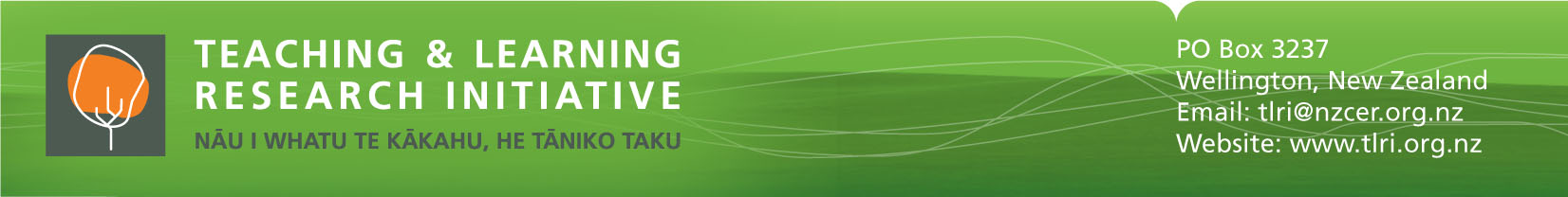 He pūtea tautoko mō te rangahau Māori Seeding grants for Māori researchCover sheetTitle of proposal:Research focus: (indicate which option)ECESchoolTertiaryCrossPrincipal investigator details: (up to two)Principal investigator details: (up to two)Principal investigator details: (up to two)NameEmail address(for receiving notification of decision)PhoneInstitution/organisation details:Institution/organisation details:Name of institution/organisationContact personEmail address(for receiving notification of decision)PhoneAddress details:Address details:Physical address (for receiving hard copy documents by courier)Physical address (for receiving hard copy documents by courier)Physical address (for receiving hard copy documents by courier)Attention:Brief description of proposed project: (up to 100 words)Total seeding grant funding applied for: $(max $10,000, exclusive of GST):